          任吉村 村党支部提议会议记录时    间：  2024年2月18日                     地    点： 村室                     参会人员：   任进良， 李铁令，王银成 王风春，梁俊玲记 录 人：    王银成            内  容：                                                           会议由村党支部书记任进良同志主持，任进良同志在村党支部会议上提出，先将原任吉村村民委员会生产道路500米，以方便本村所需，  经党支部 人员研讨，并进行表决，一致同意。                                                                 参会人员名单：                                                         
   任吉村     村委会商议会议记录时    间  2024年2月18日                     地    点： 村室                     参会人员：   任进良 王银成 李铁令 王风春  梁俊玲          主 持 人： 任进良                    记 录 人：    王银成         内    容：    会议由村党支部书记任进良同志主持，任进良同志在村党支部会议上提出，先将原任吉村村民委员会生产道路500米以方便本村所需  经党支部 人员研讨，并进行表决，一致同意。参会人员名单：                                                             任吉村   村党员大会审议记录时    间  2024年2月18日                     地    点： 村室                     参会人员：   全体党员                 主 持 人任进良               记 录 人：    王银成              內    容：    会议由村党支部书记任进良同志主持，任进良同志在村党支部会议上提出，先将原任吉村村民委员会生产道路500米，以方便本村所需，  经党支部 人员研讨，并进行表决，一致同意。参会人员名单：                                                         任吉村村民代表大会民主评议会议记录时    间  2024年2月18日                     地    点： 村室                     参会人员：   全体村民代表                  主 持 人： 任进良                  记 录 人：    王银成              内    容：    会议由村党支部书记任进良同志主持，任进良同志在村党支部会议上提出，先将原老街村村民委员会生产道路500米以方便本村所需，  经党支部 人员研讨，并进行表决，一致同意。   参会人员名单：                                                        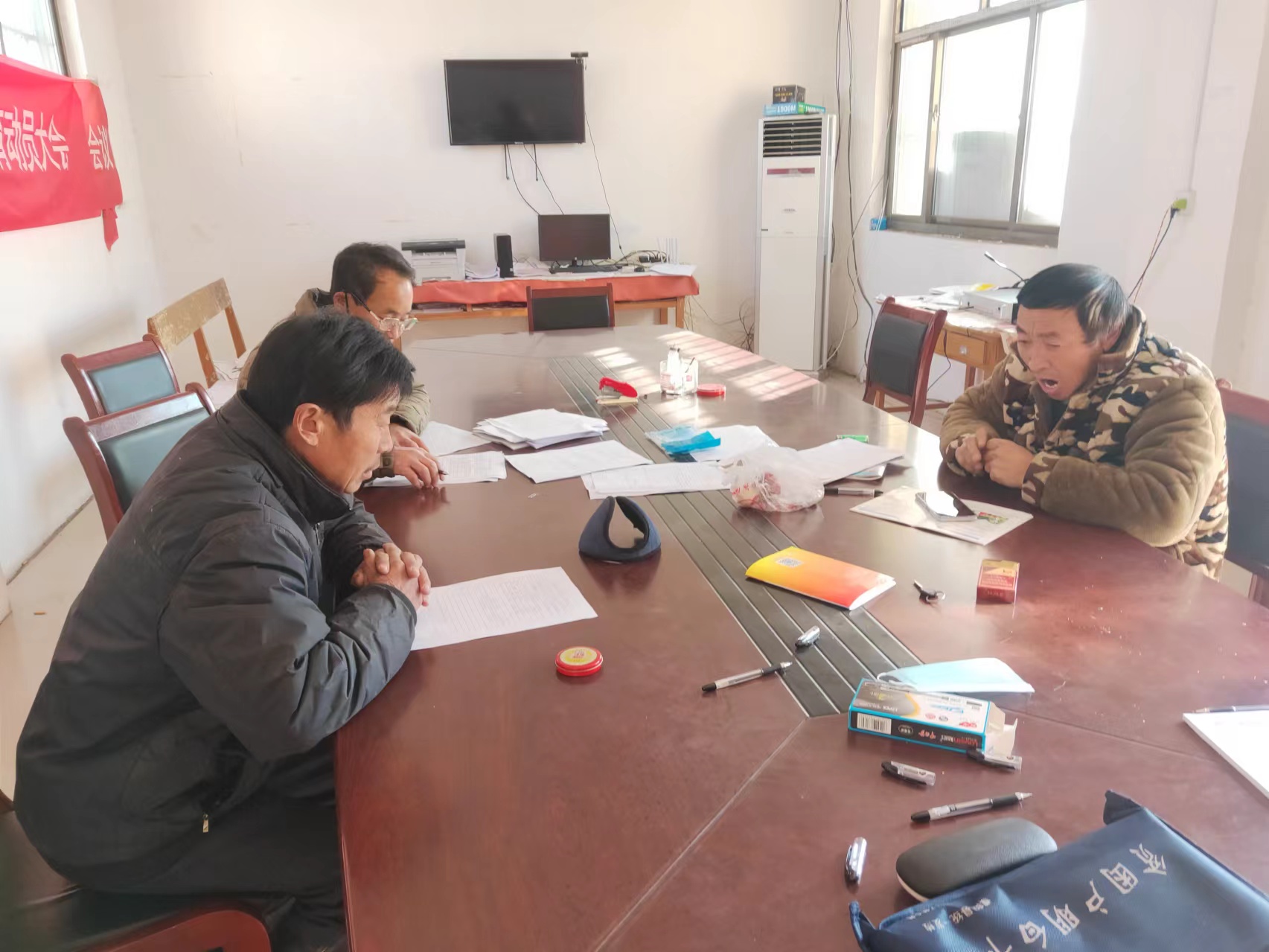 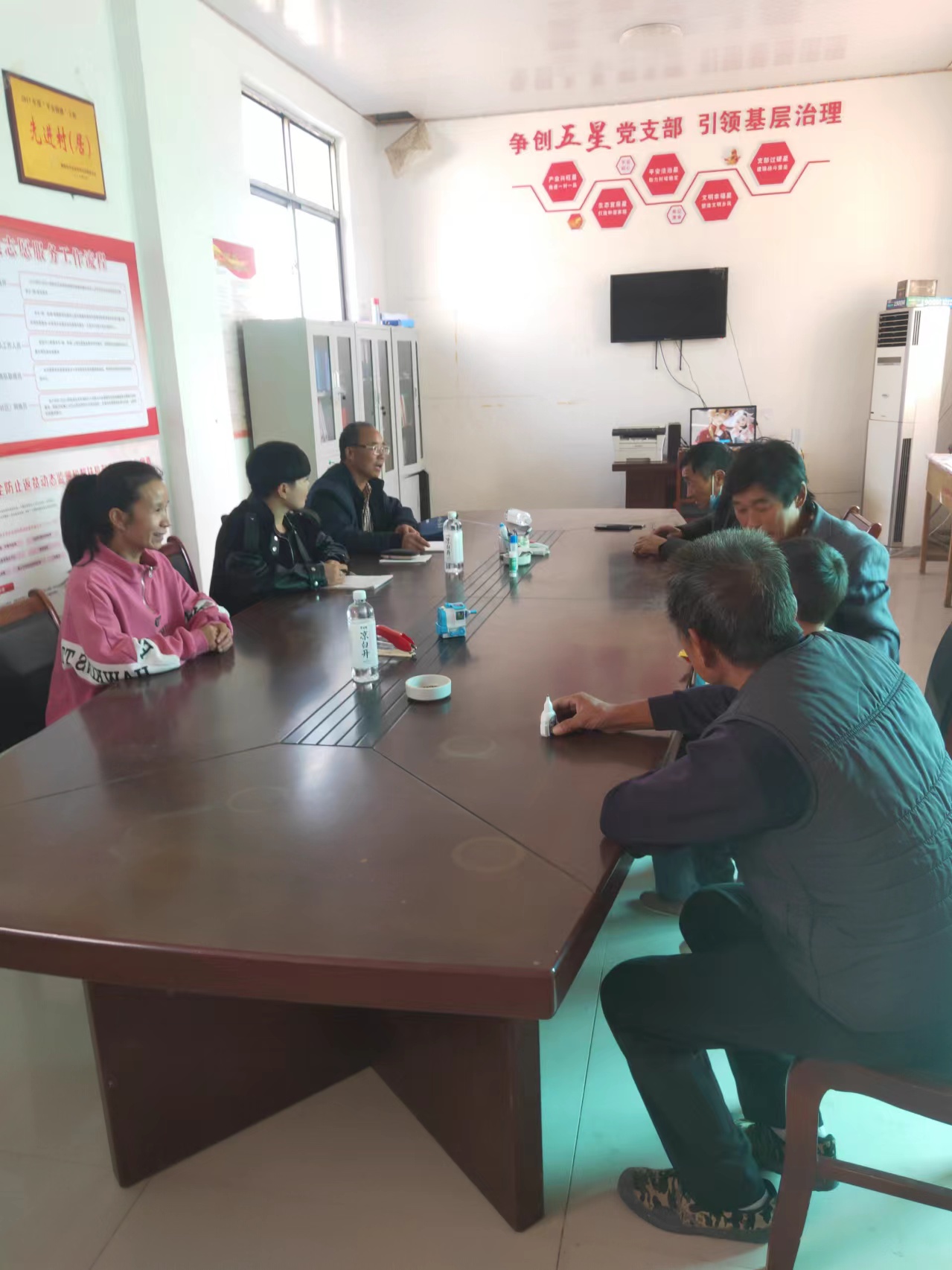 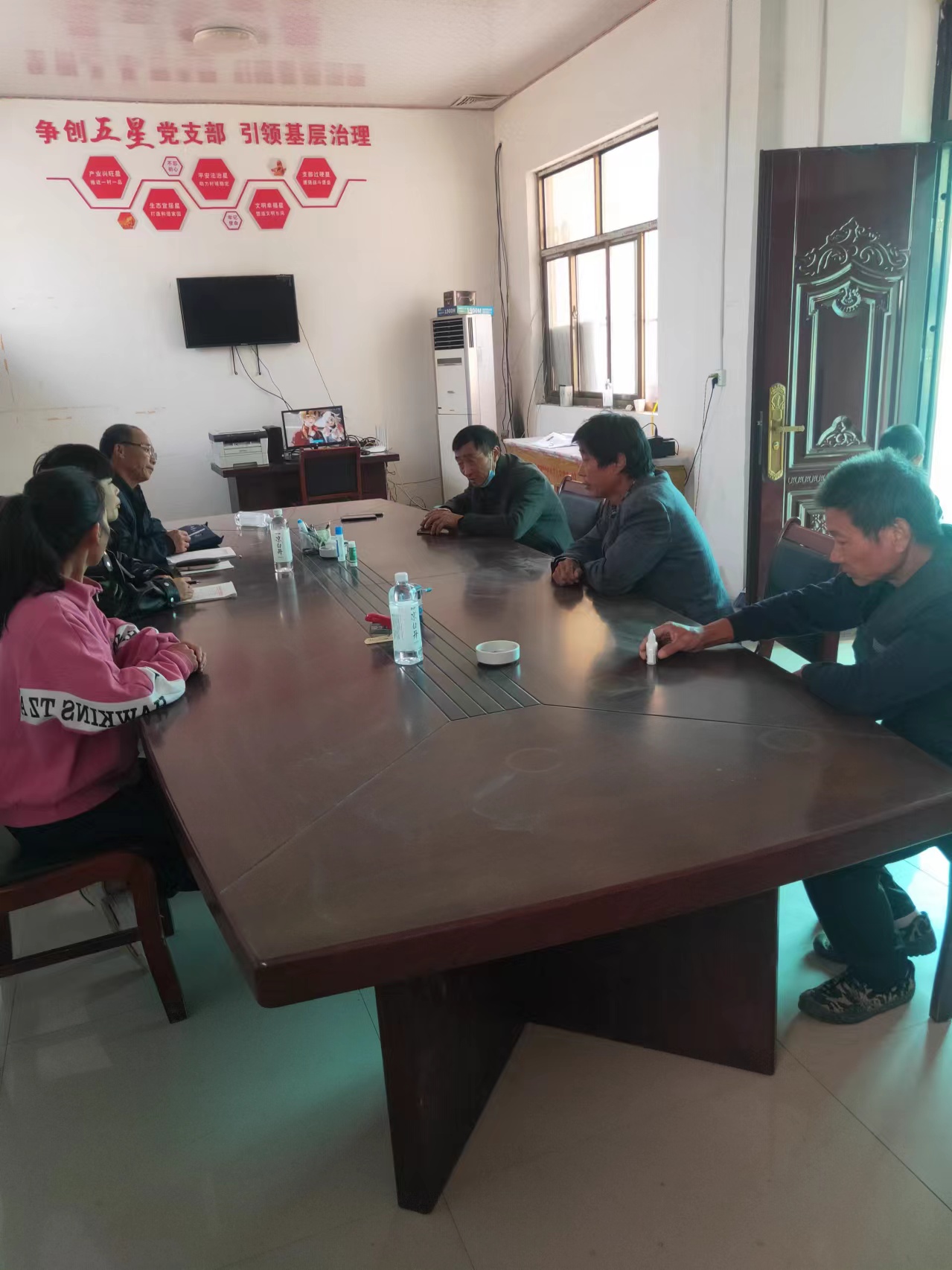 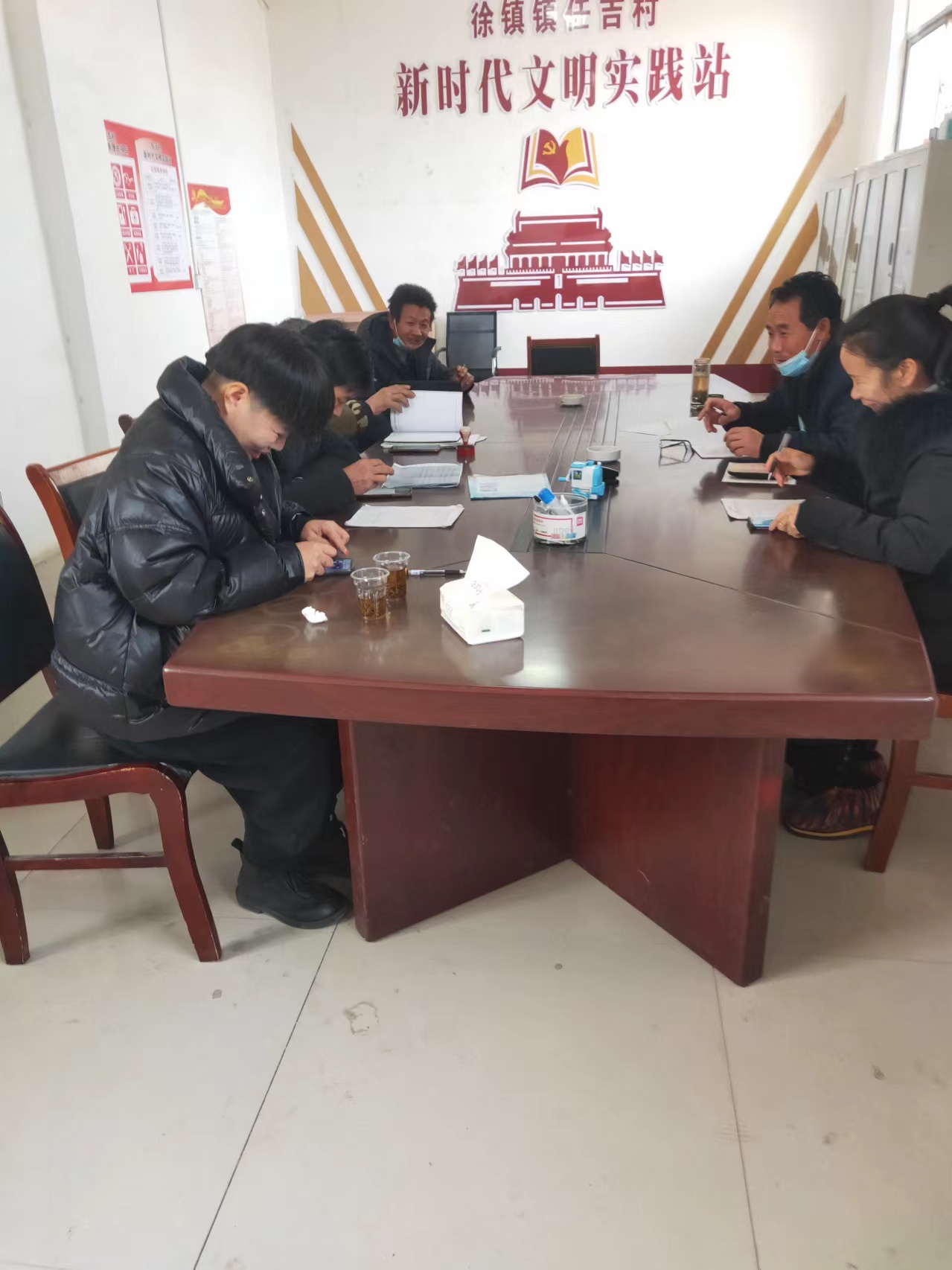 